ESCUELA NUESTRA SEÑORA DEL VALLE 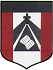 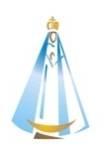 Queridos chicos , estimadas familias: Quiero agradecerles los regalos, los mensajes y las muestras de cariño que me han hecho llegar a mi hogar. Ha sido una gran sorpresa y quiero decirles que los  siento cerca , en mi corazón pese a la distancia.Les hago llegar mi abrazo virtual. ¡Muchas gracias !Los saluda con mucho cariño    Miss Marian  September 14th, 15th and 16th           4th  grade   Weather: Play  ClickWeather: Play   ( Averiguar el significado de dry / foggy para poder jugar !  ) ( también vas a ver en vez de rainy/ snowy -raining / snowing https://www.englishactivities.net/englishgames/four-in-a-row?topic=World%20-%20weather&level=primaryWeather: Play https://www.englishactivities.net/englishgames/hangman?topic=World%20-%20weather&level=primaryWatch https://www.loom.com/share/c4ceb553ff5048a38e8075ae4c24e7a8Read 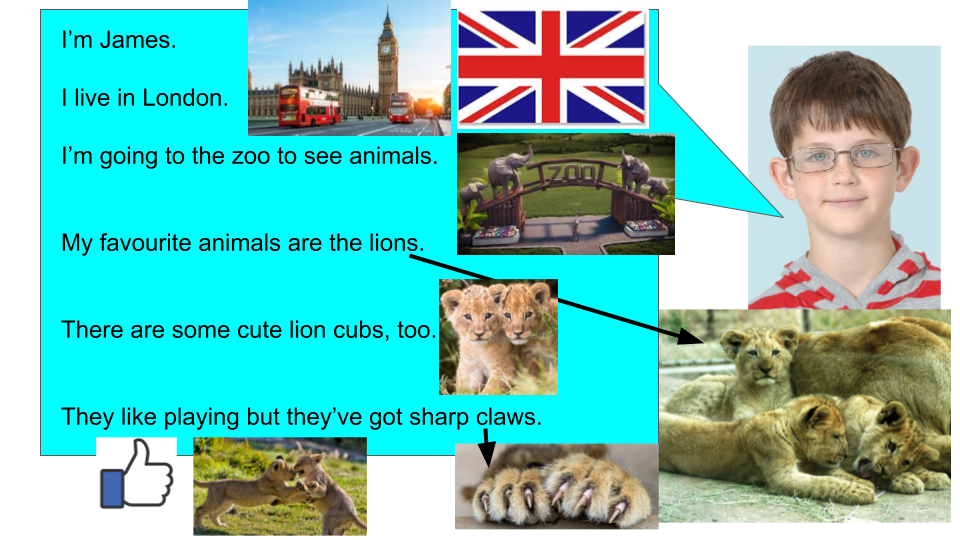 Watch https://docs.google.com/presentation/d/1JRsb2vn2kx1P9Imc61rCPYxRWMX86T6eRplnP8cWDSc/edit?usp=sharingPupil’s book pages 32 and 33Check the answers https://docs.google.com/presentation/d/1e0dfpMJ3bPJd9H6MEP0BbdQov5Haz1rndfYactIi0Ic/edit?usp=sharingDraw the seasonsDraw  the weather   Bye, bye !    Miss Marian 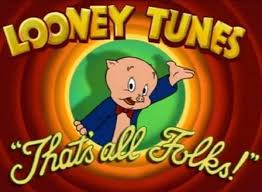                                                                                    HELLO ! __________________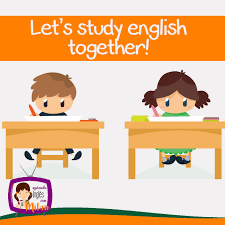 HOW ARE YOU ? ____________WHAT’S THE WEATHER LIKE TODAY ? ________________             SPRING              SUMMER            AUTUMN             WINTER1- It’s sunny and hot 2- It’s snowy and cold3- It’s rainy and wet4- It’s cloudy 5- It’s windy 6- It’s stormy 